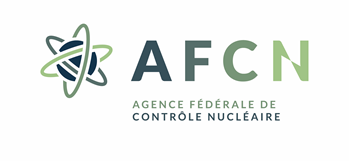 
Département Santé & EnvironnementService Protection de la SantéFormulaire de demande d’un nouvel agrement DE radiopharmacieNdonnées personnelles du DemandeurNom et prénom :Lieu et date de naissance :Nationalité :Numéro de registre national : Adresse privée :Numéro Téléphone :E-mail :FORMATION UNIVERSITAIREDIPLÔME DE BASE DE pharmacieUniversité :
Année :Formation en radioprotection et matières associées :Physique nucléaire :Université :Titulaire :Nombre d’heures :Détection de la radioactivité et techniques de mesure :Université :Titulaire :Nombre d’heures :Incidences biologiques des rayonnements ionisants :Université :Titulaire :Nombre d’heures :Production de radionucléides et radiochimie pour les applications médicales :Université :Titulaire :Nombre d’heures :Radiopharmacie et radiotoxicologie, principalement la préparation et l’assurance et contrôle de la qualité des préparations radioactives, les applications in vitro des préparations radioactives, les applications diagnostiques et thérapeutiques in vivo des préparations radioactives :Université :Titulaire :Nombre d’heures :Radioprotection, dosimétrie et législation en la matière :Université :Titulaire :Nombre d’heures :STAGELieu(x) de stage :Maître de stage :Date de début et de fin :CHECKLIST ANNEXESCurriculum vitaeCopie du diplôme de base de pharmacien ou du master en sciences pharmaceutiques, ou copie du diplôme reconnu ou déclaré équivalent en BelgiqueCertificat de réussite à un test de connaissances au terme d’une formation de niveau universitaire  dans les domaines visés au paragraphe 2.2 Attestation de stage signée conforme aux modalités définies dans le règlement technique  établissant le contenu et la forme de l’expérience pratique requise lors de la demande d’un agrément de radiopharmacien  Date et signature :